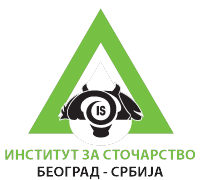 Матични лист краве бр. _______ПОДАЦИ О ГРЛУПОДАЦИ О ГРЛУПОДАЦИ О ГРЛУПОДАЦИ О ГРЛУПОДАЦИ О ГРЛУПОДАЦИ О ГРЛУОТАЦОТАЦОТАЦОТАЦОТАЦОТАЦОТАЦОТАЦОТАЦОТАЦОТАЦОТАЦОТАЦO.O.O.O.Име и ХБИме и ХБИме и ХБИме и ХБИме и ХБИМЕ И ТЕТОВИРИМЕ И ТЕТОВИРИМЕ И ТЕТОВИРИМЕ И ТЕТОВИРРАСАРАСАИме и ХБИме и ХБИме и ХБO.O.O.O.ИДИДИДИДИДИДИДИДO.M.O.M.Име и тетовирИме и тетовирИме и тетовирИме и тетовирИме и тетовирХБХБХБХБУдео гена друге расеУдео гена друге расеПрогени тест на млечностПрогени тест на млечностПрогени тест на млечностПрогени тест на млечностПрогени тест на млечностПрогени тест на млечностПрогени тест на млечностПрогени тест на млечностПрогени тест на млечностПрогени тест на млечностПрогени тест на млечностПрогени тест на млечностПрогени тест на млечностO.M.O.M.ХБХБХБХБХБИДУдео гена друге расеУдео гена друге расеБрој кћериБрој кћериМлеко кгМлеко кгММ. кгММ. кгММ. кгММ.%ММ.%ММ.%Прот. кгПрот. кгПрот.%Лакт.Лакт.ДанаДанаДанаМлекаМлекаМлекаМлекаM.M.кгM.M.кгM.M.кгM.M.%M.M.%M.M.%M.M.%Прот.кгПрот.кгПрот.кгПрот.%ИДИДИДИДЛинеарне оцене кћериЛинеарне оцене кћериЛинеарне оцене кћериЛинеарне оцене кћериЛинеарне оцене кћериЛинеарне оцене кћериЛинеарне оцене кћериЛинеарне оцене кћериЛинеарне оцене кћериЛинеарне оцене кћериЛинеарне оцене кћериЛинеарне оцене кћериЛинеарне оцене кћериОдгајивачОдгајивачОдгајивачОдгајивачДатум рођењаДатум рођењаБр.кћ./г.Бр.кћ./г.OOMMMФФФВВКл.ВласникВласникВласникВласникДатум излучењаДатум излучењаМАЈКАМАЈКАМАЈКАМАЈКАМАЈКАМАЈКАМАЈКАМАЈКАМАЈКАМАЈКАМАЈКАМАЈКАМАЈКАM.O.M.O.Име и ХБИме и ХБИме и ХБИме и ХБИме и ХБИме и тет. бр.Име и тет. бр.Име и тет. бр.M.O.M.O.ИДИДИДИДИДОЦЕНЕОЦЕНЕОЦЕНЕОЦЕНЕОЦЕНЕОЦЕНЕХБХБХБИДИДИДM.M.M.M.Име и тетовирИме и тетовирИме и тетовирИме и тетовирИме и тетовирДатумОМФФВМлечност мајкеМлечност мајкеМлечност мајкеМлечност мајкеМлечност мајкеМлечност мајкеМлечност мајкеМлечност мајкеМлечност мајкеМлечност мајкеМлечност мајкеМлечност мајкеМлечност мајкеM.M.M.M.ХБХБХБХБХБИДЛакт.ДанаДанаМлекаМлекаM.M.кгM.M.кгM.M.кгM.M.%M.M.%M.M.%Прот.кгПрот.%Лакт.Лакт.ДанаДанаМлекаМлекаМлекаМлекаM.M.кгM.M.кгM.M.кгM.M.%M.M.%M.M.%M.M.%Прот.кгПрот.кгПрот.кгПрот.%Прот.%Линеарне оцене мајкеЛинеарне оцене мајкеЛинеарне оцене мајкеЛинеарне оцене мајкеЛинеарне оцене мајкеЛинеарне оцене мајкеЛинеарне оцене мајкеЛинеарне оцене мајкеЛинеарне оцене мајкеЛинеарне оцене мајкеЛинеарне оцене мајкеЛинеарне оцене мајкеЛинеарне оцене мајкеНапомене:	Бр.рег.тел:БПГ:ХИД:Напомене:	Бр.рег.тел:БПГ:ХИД:Напомене:	Бр.рег.тел:БПГ:ХИД:Напомене:	Бр.рег.тел:БПГ:ХИД:Напомене:	Бр.рег.тел:БПГ:ХИД:Напомене:	Бр.рег.тел:БПГ:ХИД:Напомене:	Бр.рег.тел:БПГ:ХИД:Напомене:	Бр.рег.тел:БПГ:ХИД:Напомене:	Бр.рег.тел:БПГ:ХИД:Напомене:	Бр.рег.тел:БПГ:ХИД:Напомене:	Бр.рег.тел:БПГ:ХИД:Напомене:	Бр.рег.тел:БПГ:ХИД:Напомене:	Бр.рег.тел:БПГ:ХИД:Напомене:	Бр.рег.тел:БПГ:ХИД:Напомене:	Бр.рег.тел:БПГ:ХИД:Напомене:	Бр.рег.тел:БПГ:ХИД:Напомене:	Бр.рег.тел:БПГ:ХИД:Напомене:	Бр.рег.тел:БПГ:ХИД:Напомене:	Бр.рег.тел:БПГ:ХИД:Напомене:	Бр.рег.тел:БПГ:ХИД:ДатумДатумOOMMMФФФВВКл.Напомене:	Бр.рег.тел:БПГ:ХИД:Напомене:	Бр.рег.тел:БПГ:ХИД:Напомене:	Бр.рег.тел:БПГ:ХИД:Напомене:	Бр.рег.тел:БПГ:ХИД:Напомене:	Бр.рег.тел:БПГ:ХИД:Напомене:	Бр.рег.тел:БПГ:ХИД:Напомене:	Бр.рег.тел:БПГ:ХИД:Напомене:	Бр.рег.тел:БПГ:ХИД:Напомене:	Бр.рег.тел:БПГ:ХИД:Напомене:	Бр.рег.тел:БПГ:ХИД:Напомене:	Бр.рег.тел:БПГ:ХИД:Напомене:	Бр.рег.тел:БПГ:ХИД:Напомене:	Бр.рег.тел:БПГ:ХИД:Напомене:	Бр.рег.тел:БПГ:ХИД:Напомене:	Бр.рег.тел:БПГ:ХИД:Напомене:	Бр.рег.тел:БПГ:ХИД:Напомене:	Бр.рег.тел:БПГ:ХИД:Напомене:	Бр.рег.тел:БПГ:ХИД:Напомене:	Бр.рег.тел:БПГ:ХИД:Напомене:	Бр.рег.тел:БПГ:ХИД:Напомене:	Бр.рег.тел:БПГ:ХИД:Напомене:	Бр.рег.тел:БПГ:ХИД:Напомене:	Бр.рег.тел:БПГ:ХИД:Напомене:	Бр.рег.тел:БПГ:ХИД:Напомене:	Бр.рег.тел:БПГ:ХИД:Напомене:	Бр.рег.тел:БПГ:ХИД:Напомене:	Бр.рег.тел:БПГ:ХИД:Напомене:	Бр.рег.тел:БПГ:ХИД:Напомене:	Бр.рег.тел:БПГ:ХИД:Напомене:	Бр.рег.тел:БПГ:ХИД:Напомене:	Бр.рег.тел:БПГ:ХИД:Напомене:	Бр.рег.тел:БПГ:ХИД:Напомене:	Бр.рег.тел:БПГ:ХИД:Напомене:	Бр.рег.тел:БПГ:ХИД:Напомене:	Бр.рег.тел:БПГ:ХИД:Напомене:	Бр.рег.тел:БПГ:ХИД:Напомене:	Бр.рег.тел:БПГ:ХИД:Напомене:	Бр.рег.тел:БПГ:ХИД:Напомене:	Бр.рег.тел:БПГ:ХИД:Напомене:	Бр.рег.тел:БПГ:ХИД:ТЕЛЕСНЕ МЕРЕТЕЛЕСНЕ МЕРЕЛИНЕАРНЕ ОЦЕНЕЛИНЕАРНЕ ОЦЕНЕЛИНЕАРНЕ ОЦЕНЕЛИНЕАРНЕ ОЦЕНЕЛИНЕАРНЕ ОЦЕНЕЛИНЕАРНЕ ОЦЕНЕЛИНЕАРНЕ ОЦЕНЕЛИНЕАРНЕ ОЦЕНЕЛИНЕАРНЕ ОЦЕНЕЛИНЕАРНЕ ОЦЕНЕЛИНЕАРНЕ ОЦЕНЕМУЗНОСТМУЗНОСТМУЗНОСТМУЗНОСТМУЗНОСТМУЗНОСТМУЗНОСТМУЗНОСТМУЗНОСТМУЗНОСТМУЗНОСТМУЗНОСТМУЗНОСТМУЗНОСТМУЗНОСТМУЗНОСТМУЗНОСТМУЗНОСТМУЗНОСТМУЗНОСТВисина крстаВисина крстаВисина крстаВисина крстаУгао папкаУгао папкаУгао папкаУгао папкаДатум контролеДатум контролеДатум контролеЛактацијаЛактацијаТрајање мин/секМлека кгМлека кгПрос/мин  протокПрос/мин  протокПрос/мин  проток% за прва 3 мин.% за прва 3 мин.% за прва 3 мин.% за прва 3 мин.макс.мин. протокмакс.мин. протокмакс.мин. протокмакс.мин. протокИзмуженоИзмуженоИзмуженоПредње четвртиПредње четвртиПредње четвртиДубина телаШирина грудиШирина грудиШирина грудиВеза пр.вим.Веза пр.вим.Веза пр.вим.Веза пр.вим.Датум контролеДатум контролеДатум контролеЛактацијаЛактацијаТрајање мин/секМлека кгМлека кгПрос/мин  протокПрос/мин  протокПрос/мин  проток% за прва 3 мин.% за прва 3 мин.% за прва 3 мин.% за прва 3 мин.макс.мин. протокмакс.мин. протокмакс.мин. протокмакс.мин. протокИзмуженоИзмуженоИзмуженоПредње четвртиПредње четвртиПредње четвртиШирина грудиДубина телаДубина телаДубина телаПолож.пр.сисаПолож.пр.сисаПолож.пр.сисаПолож.пр.сисаШирина карлицеПоложај карлицеПоложај карлицеПоложај карлицеДужина сисаДужина сисаДужина сисаДужина сисаОбим грудиШирина карлицеШирина карлицеШирина карлицеДубина вименаДубина вименаДубина вименаДубина вименаТелесна масаМлечне каракт.Млечне каракт.Млечне каракт.Висина зад.вим.Висина зад.вим.Висина зад.вим.Висина зад.вим.  КласаПоложај задњих ногу гледаноПоложај задњих ногу гледаноПоложај задњих ногу гледаноПоложај задњих ногу гледаноЦентр.лигам.Центр.лигам.Центр.лигам.Центр.лигам.Систем мужеСистем мужеСистем мужеСистем мужеСистем мужеIIIIIIIIIIIIIIIIIIОцена музностиM:Оцена музностиM:Оцена музностиM:Оцена музностиM:Оцена музностиM:Оцена музностиM:Оцена музностиM:Оцена музностиM:Оцена музностиM:Оцена музностиM:  Класаод позадиод позадиод позадиПол.зад. сисаПол.зад. сисаПол.зад. сисаПол.зад. сисаСистем мужеСистем мужеСистем мужеСистем мужеСистем мужеIIIIIIIIIIIIIIIIIIОцена музностиM:Оцена музностиM:Оцена музностиM:Оцена музностиM:Оцена музностиM:Оцена музностиM:Оцена музностиM:Оцена музностиM:Оцена музностиM:Оцена музностиM:  Класаса странеса странеса странеСистем мужеСистем мужеСистем мужеСистем мужеСистем мужеIIIIIIIIIIIIIIIIIIОцена музностиM:Оцена музностиM:Оцена музностиM:Оцена музностиM:Оцена музностиM:Оцена музностиM:Оцена музностиM:Оцена музностиM:Оцена музностиM:Оцена музностиM:  КласаСистем мужеСистем мужеСистем мужеСистем мужеСистем мужеIIIIIIIIIIIIIIIIIIОцена музностиM:Оцена музностиM:Оцена музностиM:Оцена музностиM:Оцена музностиM:Оцена музностиM:Оцена музностиM:Оцена музностиM:Оцена музностиM:Оцена музностиM:ДатумДатумДатумДатумСистем мужеСистем мужеСистем мужеСистем мужеСистем мужеIIIIIIIIIIIIIIIIIIОцена музностиM:Оцена музностиM:Оцена музностиM:Оцена музностиM:Оцена музностиM:Оцена музностиM:Оцена музностиM:Оцена музностиM:Оцена музностиM:Оцена музностиM:ПЛОДНОСТПЛОДНОСТПЛОДНОСТПЛОДНОСТПЛОДНОСТПЛОДНОСТПЛОДНОСТПЛОДНОСТПЛОДНОСТПЛОДНОСТПЛОДНОСТПЛОДНОСТПЛОДНОСТПЛОДНОСТОПЛОДЊАОПЛОДЊАТЕЉЕЊЕТЕЉЕЊЕТЕЉЕЊЕТЕЉЕЊЕПолМасаБрој регистра телади Тетовир или ИД телетаПобачајОценаОценаНапоменаДатумОд бикаДатумПо редуСПМТИПолМасаБрој регистра телади Тетовир или ИД телетаПобачајTokaTeletaНапоменаМЛЕЧНОСТМЛЕЧНОСТМЛЕЧНОСТМЛЕЧНОСТМЛЕЧНОСТМЛЕЧНОСТМЛЕЧНОСТМЛЕЧНОСТМЛЕЧНОСТМЛЕЧНОСТМЛЕЧНОСТМЛЕЧНОСТМЛЕЧНОСТМЛЕЧНОСТМЛЕЧНОСТМЛЕЧНОСТМЛЕЧНОСТМЛЕЧНОСТМЛЕЧНОСТЛактацијаЛактацијаЛактацијаЛактацијаЗа целу лактацијуЗа целу лактацијуЗа целу лактацијуЗа целу лактацијуЗа целу лактацијуЗа 305 данаЗа 305 данаЗа 305 данаЗа 305 данаЗа 305 данаУкупноУкупноУкупноУкупноУкупноПо редуДатумДатумДанаМлекаМлечне мастиМлечне мастиПротеинаПротеинаМлекаМлечне мастиМлечне мастиПротеинаПротеинаМлекаМлечне мастиМлечне мастиПротеинаПротеинаПо редупочетказасушењаДанакг%кг%кгкг%кг%кгкг%кг%кг